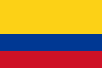 DONACIÓN DE SANGRE DE PERSONAS HOMOSEXUALESCorte Constitucional de Colombia Sentencia T-248/12Fecha: 26/03/2012AntecedentesRelata el accionante que el 12 de septiembre de 2011, se presentó al Laboratorio Clínico Higuera Escalante con el fin de donar sangre. Manifiesta que al llegar, la recepcionista le solicitó la cédula de ciudadanía y lo hizo seguir a una sala donde llenó un formulario. Señala que la persona que lo acompañó a llenar el formulario, le preguntó si él había tenido o tenía relaciones sexuales con personas del mismo sexo y si era homosexual, sobre lo cual respondió afirmativamente a ambas preguntas. Afirma el actor, que una vez respondió dichas preguntas, la persona a cargo le informó que no podía donar sangre, toda vez que el Decreto 1571 de 1993 hace alusión expresa a que las personas homosexuales tienen prohibido donar sangre. Menciona que él cuenta con carnet de donante y en tres oportunidades anteriores había donado sangre aun informando sobre su orientación sexual.Sentencia PRIMERO.- REVOCAR el fallo proferido el once (11) de octubre de 2011 por el Juzgado Trece (13) Civil Municipal de Bucaramanga, en cuanto denegó el amparo y, en su lugar, CONCEDER la protección a los derechos fundamentales a la igualdad y no discriminación y al libre desarrollo de la personalidad del señor Julián.SEGUNDO.- En consecuencia, ORDENAR al Laboratorio Clínico Higuera Escalante que, en el término de diez (10) días calendario contados a partir de la notificación de la presente providencia, si el actor lo desea, realice de nuevo la encuesta y entrevista dirigida a identificar factores de riesgo para la donación de sangre, sin tener en cuenta su orientación sexual, y en caso de que se acepte la donación, someta las muestras de sangre donada a las pruebas de tamizaje obligatorias. De la encuesta diligenciada y la entrevista realizada, el Laboratorio deberá enviar un informe al juez de primera instancia dentro del mes siguiente a la notificación de este fallo, para que se verifique el cumplimiento de la presente orden.TERCERO.- ORDENAR al Laboratorio Clínico Higuera Escalante que instruya al personal de laboratorio encargado de hacer la entrevista y encuesta de los posibles donantes, sobre el contenido de esta providencia, para que en lo sucesivo no tome decisiones basadas en la orientación sexual sino en los comportamientos sexuales riesgosos de los posibles donantes.CUARTO.- EXHORTAR al Ministerio de Salud y de la Protección Social para que sustentándose en el presente fallo:a)     Revise la reglamentación vigente sobre recepción, extracción y suministro de donaciones de sangre, con el fin de eliminar los criterios de selección de donantes basados en la orientación sexual como criterio de calificación de riego de enfermedades infecciosas como el VIH, y en consecuencia, encamine la regulación concretamente a indagar sobre las prácticas o conductas sexuales riesgosas, de conformidad con lo expuesto en este fallo.b)    Diseñe guías, programas y planes de capacitación dirigidos a los profesionales de la salud y laboratorios que se encuentran sometidos al Decreto 1571 de 1993 y Resolución 901 de 1996, sobre la manera de realizar las encuestas y entrevistas a los posibles donantes, sin tener como criterio la orientación sexual.c)     Divulgue el contenido de esta providencia entre las entidades a cargo de la recepción, extracción y suministro de donaciones de sangre.